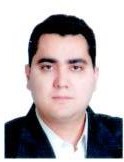 استادیار دانشکده دامپزشکی- دانشگاه تهرانعلی اکبر گلابچی فرگروه علوم زیستی مقایسه ایتلفن دفتر:  +98 (21)09123405020پست الکترونیکی: a.golabchi@ut.ac.irتحصیلاتدکتری تخصصی,1391,دکتری تخصصی فارماسیوتیکس (داروسازی صنعتی),دانشگاه علوم پزشکی تهران
D.V.M,null-yesr-char,داروسازی,دانشگاه علوم پزشکی تهران
زمینههای تخصصیو حرفهایسوابق کاري و فعالیت های اجراییفعالیت های علمیمقالات- اثرات آنتیاکسیدانی و ضدالتهابی پسشرطیسازی ایسکمی بر ضایعات ناشی از ایسکمی- پرفیوژن مجدد کبد موش صحرایی. قاسمی پورافشار ندا, عرب حسینعلی, وطن نژاد اکرم, اصحابی قربانگل, گلابچی فر علی اکبر (1402)., مجله تحقیقات دامپزشکی, 78(3), 213-222.

- Carcinogenicity of benzene and the effects of Malathion in Mice. ASGHARI MOZHGAN, Sadeghi Hashjin Goudarz, Golabchifar Ahiakbar, Koohi Mohammad Kazem, Muhammadnajad Ahad, ریسمانچی ساناز, طاهری محمد (2022)., asrar, 29(4), 502-516.

- Protective Effect of Opuntia dillenii Haw Fruit against Lead Acetate-Induced Hepatotoxicity: In Vitro and In Vivo Studies. shirazinia Reza, Golabchifar Ahiakbar, Baradaran Rahimi Vafa,  عباس جمشیدیان, Samzadeh-Kermani Alireza, Hasanein Parisa, Hajinezhad Mohammadreza, Askari Vahid Reza (2021)., Evidence-based Complementary and Alternative Medicine, 2021(2021), 1-13.

- Efficacy of probiotics for managing infantile colic due to their anti-inflammatory properties: a meta-analysis and systematic review. shirazinia Reza, Golabchifar Ahiakbar, fazeli mohammadreza (2021)., Clinical and Experimental Pediatrics, 65(2713-4148).

- Comparative effects of probiotic and paraprobiotic addition on microbiological, biochemical and physical properties of yogurt. Molaee Parvarei Mitra, فاضلی محمد رضا, Mortazavian Amir. M, Sarem Nezhad Solmaz, مرتضوی سید علی, Golabchifar Ahiakbar, Khorshidian Nasim (2021)., FOOD RESEARCH INTERNATIONAL, 140(110030), 110030.

- Probiotics: An Update to Past Researches. shirazinia Reza, Golabchifar Ahiakbar, Panahi Abplfazl, فاضلی محمد رضا (2020)., International Journal of Basic Science in Medicine, 5(3), 68-84.

- Methadone Pharmacokinetics in Geriatric Critically Ill Patients Following Intramuscular and Intravenous Administration: A Pilot Study. Beik Rassouli Safoura, Rouini Mohammad Reza, Najmeddin Farhad, Gheimati Azin, Golabchifar Ahiakbar, Tabib Kimia, Ahmadi Arezoo, Sadeghi Kourosh, Honarmand Hooshyar, Hadi Ali mohammad, Mojtahedzadeh Mojtaba (2020)., Journal of Pharmaceutical Care, 8(3), 99-109.

- مطالعه اثرات سرطانزایی و سمیت سلولی دیازینون در موش سوری در شرایط درون تنی و برون تنی. اصغری مژگان, صادقی هشجین گودرز, گلابچی فر علی اکبر, کوهی محمدکاظم, محمد نژاد احد, ریسمانچی ساناز, طاهری محمد, شمس غلامرضا (1399)., مجله فیزیولوژی و فارماکولوژی ایران, 3(3), 159-168.

- PHARMACOKINETICS AND BIOEQUIVALENCE ASSESSMENT OF ORAL RIVAROXABAN TABLET IN IRANIAN HEALTHY VOLUNTEERS. Dibaei Maryam, حقیقی عادل, Golabchifar Ahiakbar, Sadeghi Kourosh, Pourghasem Nader, Tavassoli Abdollah, Rouini Mohammad Reza (2019)., International Journal of Pharmaceutical Sciences and Research Ano, 10(10).

- Scale up and pharmacokinetic study of a novel mutated chimeric tissue plasminogen activator (mt-PA) in rats. Raigani Mozhgan, Rouini Mohammad Reza, Golabchifar Ahiakbar, Mirabzadeh Esmat, Vaziri Behrouz, Barkhordari Farzaneh, Davami Fatemeh,  فریدون مهبودی (2017)., Scientific Reports, 7(1), 1-7.

- Population Pharmacokinetic Analysis of the Oral Absorption Process and Explaining Intra-Subject Variability in Plasma Exposures of Imatinib in Healthy Volunteers. Golabchifar Ahiakbar, Rezaee Saeed, Mobarghei Dinan Nahid, Kebryaiezadeh Abbas, Rouini Mohammad Reza (2015)., EUROPEAN JOURNAL OF DRUG METABOLISM AND PHARMACOKINETICS, 41(5), 527-539.

- Doxorubicin loaded folate-targeted carbon nanotubes: Preparation, cellular internalization, in vitro cytotoxicity and disposition kinetic study in the isolated perfused rat liver. Mobarghei Dinan Nahid,  فاطمه اطیابی, Rouini Mohammad Reza,  محسن امینی, Golabchifar Ahiakbar, Dinarvand Rasoul (2014)., Materials Science and Engineering: C, 39(1), 47-55.

- Population pharmacokinetics of imatinib in Iranian patients with chronic-phase chronic myeloid leukemia. Golabchifar Ahiakbar, Rezaee Saeed, Ghavamzadeh Ardeshir, Alimoghaddam Kamran, Mobarghei Dinan Nahid, Rouini Mohammad Reza (2014)., CANCER CHEMOTHERAPY AND PHARMACOLOGY, 74(1), 85-93.

- Synthesis and Calcium Channel Antagonist Activity of New 1,4-Dihydropyridine Derivatives Containing Dichloroimidazolyl Substituents.  محسن امینی, Golabchifar Ahiakbar, دهپور احمدرضا,  مجید پیرعلی همدانی, Shafiee Abbas (2012)., Arzneimittel-Forschung/Drug Research, 52(01), 21-26.

- Optimization of the simultaneous determination of imatinib and its major metabolite, CGP74588, in human plasma by a rapid HPLC method using D-optimal experimental design. Golabchifar Ahiakbar, Rouini Mohammad Reza, شفقی بیژن, Rezaee Saeed, Foroumadi Ali Reza, Khoshayand Mohammad Reza (2011)., TALANTA, 85(5), 2320-2329.

کنفرانس هاکتب مجلاتپایان نامه ها و رساله ها- اثرات ملاتیون و دیازینون و سرطان زایی ناشی از بنزن در موش، مژگان اصغری، علی اکبر گلابچی فر، دکتری،  1398/12/12 

